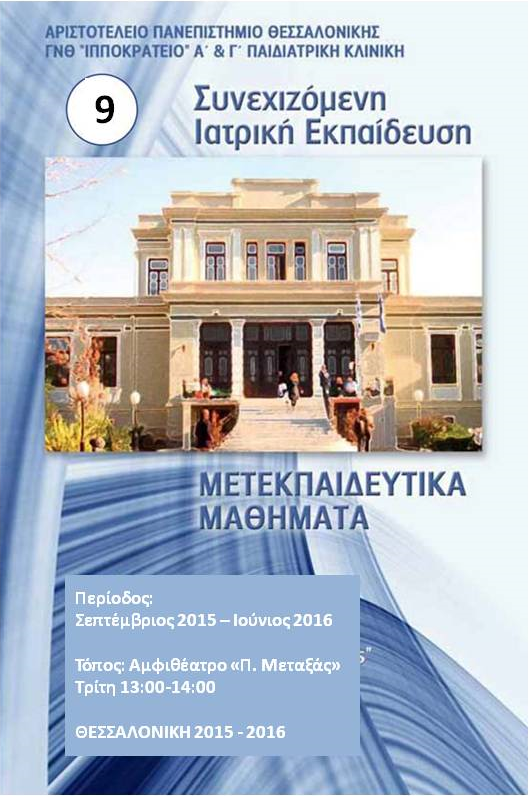 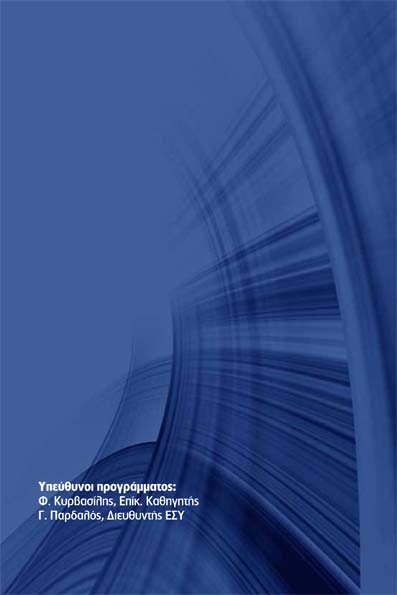 ΓΝΘ ΙΠΠΟΚΡΑΤΕΙΟΣυνεχιζόμενη Ιατρική ΕκπαίδευσηΜετεκπαιδευτικά Μαθήματα Παιδιατρικών ΚλινικώνΠερίοδος: Σεπτέμβριος 2016 - Ιούνιος 2017Τόπος: Αμφιθέατρο «Π. Μεταξάς» Τρίτη 13:00-14:00Αγαπητοί συνάδελφοι,Το πρόγραμμα των Μετεκπαιδευτικών Μαθημάτων της Α΄ και  Γ΄ Παιδιατρικής Κλινικής του Ιπποκρατείου Νοσοκομείου Θεσσαλονίκης έχει καθιερωθεί στον παιδιατρικό χώρο για την   παροχή γνώσεως, ανταλλαγής απόψεων σε παιδιατρικά θέματα και συζήτησης ως προς την προσέγγιση   και αντιμετώπιση σύνθετων περιστατικών τα οποία προκύπτουν στις Παιδιατρικές Κλινικές.Το πρόγραμμα της δέκατης χρονιάς καταρτίζεται για το ακαδημαϊκό έτος 2015-2016 και περιλαμβάνει:  Μετεκπαιδευτικά Μαθήματα από προσκεκλημένους ομιλητές σε σύγχρονα παιδιατρικά θέματα  Συζήτηση δυσεπίλυτων παιδιατρικών προβλημάτων με τη συμμετοχή πολλών άλλων ειδικοτήτων. (Grand Round και Κλινικοακτινολογικές Συναντήσεις).Τα μαθήματα γίνονται κάθε Τρίτη 13.00 - 14.00 στο αμφιθέατρο: «Πάνος Μεταξάς» του κτιρίου Δ΄ του Ιπποκρατείου Νοσοκομείου Θεσσαλονίκης.Σας προσκαλούμε σε ενεργό και δημιουργική συμμετοχή.Με εκτίμησηΟι Διευθυντές της    Α΄ Παιδιατρικής Κλινικής 	  Γ΄ Παιδιατρικής Κλινικής    Φ. Παπαχρήστου 	              	Ι. ΤσανάκαςΜετεκπαιδευτικά ΜαθήματαΑ’ και Γ’ Παιδιατρικής Κλινικής Α.Π.Θ.ΗμερομηνίαΘέμαΟμιλητής-Συντονιστής20.9.2016Κλινικο-Ακτινολογική ΣυνάντησηΚλινικο-Ακτινολογική ΣυνάντησηΚλινικο-Ακτινολογική ΣυνάντησηΚλινικο-Ακτινολογική ΣυνάντησηΓεωργοπούλου ΒασιλικήΕπιμελήτρια ΕΣΥΠαιδοακτινολογικό ΤμήμαΙπποκράτειο Νοσοκομείο ΘεσσαλονίκηςΑναστασίου ΑθανασίαΔιευθύντρια ΕΣΥ, Τμήμα Μαγνητικού Τομογράφου, Ιπποκράτειο Νοσοκομείο Θεσσαλονίκης27.9.2016Grand RoundGrand RoundGrand RoundΕπίμονη οσφυαλγία σε  κορίτσι  10 χρονώνΑγακίδου ΕλένηΕιδικευόμενη ΠαιδιατρικήςΑ’ Παιδιατρική Κλινική ΑΠΘ Παπαγιάννη ΑνδρομάχηΠαιδίατρος-Επικουρική Επιμελήτρια B’Α’ Παιδιατρική Κλινική ΑΠΘ.Ιπποκράτειο Νοσοκομείο ΘεσσαλονίκηςΤραχανά ΜαρίαΑναπληρώτρια Καθηγήτρια Παιδιατρικής-Παιδιατρικής ΡευματολογίαςΑ’ Παιδιατρική Κλινική ΑΠΘ.Ιπποκράτειο Νοσοκομείο Θεσσαλονίκης4.10.2016Μάθημα Μάθημα Μάθημα Παρατεινόμενος ίκτερος στα βρέφηΞυνιάς ΙωάννηςΕπίκουρος Καθηγητής Παιδιατρικής Γαστρενετρολογίας Γ’ Παιδιατρική Κλινική ΑΠΘ.Ιπποκράτειο Νοσοκομείο Θεσσαλονίκης11.10.2016Κλινικο-Ακτινολογική ΣυνάντησηΚλινικο-Ακτινολογική ΣυνάντησηΚλινικο-Ακτινολογική ΣυνάντησηΚλινικο-Ακτινολογική ΣυνάντησηΓεωργοπούλου ΒασιλικήΕπιμελήτρια ΕΣΥΠαιδοακτινολογικό ΤμήμαΙπποκράτειο Νοσοκομείο ΘεσσαλονίκηςΑναστασίου ΑθανασίαΔιευθύντρια ΕΣΥ, Τμήμα Μαγνητικού Τομογράφου, Ιπποκράτειο Νοσοκομείο Θεσσαλονίκης18.10.2016Μάθημα Μάθημα Μάθημα Κληρονομικές σπειραματοπάθειεςΝτότης ΙωάννηςΠαιδίατρος-Επιμελητής Β’ Ε.Σ.Υ.Α’ Παιδιατρική Κλινική ΑΠΘ.Ιπποκράτειο Νοσοκομείο Θεσσαλονίκης25.10.2016ΜάθημαΜάθημαΜάθημαΟρθολογική χρήση ΤΚΕ, CRP στην καθ΄ημέρα πράξηΠαρδαλός ΓρηγόριοςΠαιδίατρος-Διευθυντής Ε.Σ.Υ.Α’ Παιδιατρική Κλινική ΑΠΘ.Ιπποκράτειο Νοσοκομείο Θεσσαλονίκης1.11.2016ΜάθημαΜάθημαΜάθημαΙδιαιτερότητες της φαρμακοκινητικής στην παιδική ηλικίαΓούλας ΑντώνιοςΑναπληρωτής Καθηγητής Φαρμακολογίας ΑΠΘ.8.11.2016Κλινικο-Ακτινολογική ΣυνάντησηΚλινικο-Ακτινολογική ΣυνάντησηΚλινικο-Ακτινολογική ΣυνάντησηΚλινικο-Ακτινολογική ΣυνάντησηΓεωργοπούλου ΒασιλικήΕπιμελήτρια ΕΣΥΠαιδοακτινολογικό ΤμήμαΙπποκράτειο Νοσοκομείο ΘεσσαλονίκηςΑναστασίου ΑθανασίαΔιευθύντρια ΕΣΥ, Τμήμα Μαγνητικού Τομογράφου, Ιπποκράτειο Νοσοκομείο Θεσσαλονίκης15.11.2016Μάθημα Μάθημα Μάθημα Συχνές δερματικές παθήσεις στα παιδιάΣωτηριάδης ΔημήτριοςΚαθηγητής ΔερματολογίαςΔερματολογική Κλινική Α.Π.Θ.Γ.Ν. Παπαγεωργίου22.11.2106Μάθημα Μάθημα Μάθημα Βρογχιολίτιδα. Σύγχρονα διαγνωστικά και θεραπευτικά δεδομέναΓίδαρης ΔήμοςΠαιδίατρος-Παιδοπνευμονολόγος Πανεπιστημιακός Υπότροφος Α’ Παιδιατρικής Κλινικής ΑΠΘΙπποκράτειο Νοσοκομείο Θεσσαλονίκης 29.11.2016Grand RoundGrand RoundGrand RoundΑγόρι με στένωση της τραχείας μετά από νεκρωτική πνευμονίαΚαραγεωργίου ΑθηνάΕιδικευόμενη ΠαιδιατρικήςΓ’ Παιδιατρική Κλινική ΑΠΘ Χατζηαγόρου Ελπίδα Επίκουρη Καθηγήτρια Παιδιατρικής ΠνευμνολογίαςΓ’ Παιδιατρική Κλινική ΑΠΘΙπποκράτειο Νοσοκομείο Θεσσαλονίκης6.12.2016ΜάθημαΜάθημαΜάθημαΙστιοκύττωση LangerhansΠαπακωνσταντίνου ΕυγενίαΔιευθύντρια Ε.Σ.Υ.Παιδο-ογκολογικό ΤμήμαΙπποκράτειο Νοσοκομείο Θεσσαλονίκης13.12.2016Κλινικο-Ακτινολογική ΣυνάντησηΚλινικο-Ακτινολογική ΣυνάντησηΚλινικο-Ακτινολογική ΣυνάντησηΚλινικο-Ακτινολογική ΣυνάντησηΓεωργοπούλου ΒασιλικήΕπιμελήτρια ΕΣΥΠαιδοακτινολογικό ΤμήμαΙπποκράτειο Νοσοκομείο Θεσσαλονίκης Αναστασίου ΑθανασίαΔιευθύντρια ΕΣΥ, Τμήμα Μαγνητικού Τομογράφου, Ιπποκράτειο Νοσοκομείο Θεσσαλονίκης20.12.2016ΜάθημαΜάθημαΑξιολόγηση παιδιού με βαρειά λοίμωξηΑξιολόγηση παιδιού με βαρειά λοίμωξηΑνταχόπουλος ΧαράλαμποςΕπίκουρος Καθηγητής Παιδιατρικής ΛοιμωξιολογίαςΓ’ Παιδιατρική Κλινική ΑΠΘΙπποκράτειο Νοσοκομείο Θεσσαλονίκης10.1.2017ΜάθημαΜάθημαΔιαχείριση αρρυθμιών στα παιδιάΔιαχείριση αρρυθμιών στα παιδιάΠαπαγιάννης ΙωάννηςPediatric CardiologistDirector of Pediatric ElectrophysiologyChildren's Mercy HospitalAssistant ProfessorUniversity of MissouriKansas CityUSA17.1.2017Κλινικο-Ακτινολογική ΣυνάντησηΚλινικο-Ακτινολογική ΣυνάντησηΚλινικο-Ακτινολογική ΣυνάντησηΚλινικο-Ακτινολογική ΣυνάντησηΓεωργοπούλου ΒασιλικήΕπιμελήτρια ΕΣΥΠαιδοακτινολογικό ΤμήμαΙπποκράτειο Νοσοκομείο ΘεσσαλονίκηςΑναστασίου ΑθανασίαΔιευθύντρια ΕΣΥ, Τμήμα Μαγνητικού Τομογράφου, Ιπποκράτειο Νοσοκομείο Θεσσαλονίκης24.1.2017Μάθημα Μάθημα Στρατηγικές πρόληψης και θεραπείας στην κοιλιοκάκηΣτρατηγικές πρόληψης και θεραπείας στην κοιλιοκάκηΚαρανίκα ΕύηΠαιδίατρος-ΠαιδογαστρενετερολόγοςΠανεπιστημιακός Υπότροφος Γ’ Παιδιατρική ΚλινικήΙπποκράτειο Νοσοκομείο Θεσσαλονίκης31.1.2017Grand Round Grand Round Σύνδρομο DRESS σε παιδί με πνευμονίαΣύνδρομο DRESS σε παιδί με πνευμονίαΚοντού ΑντωνίαΕιδικευόμενη ΠαιδιατρικήςΑ’ Παιδιατρική Κλινική ΑΠΘ Βαλερή ΡοζαλίαΠαιδίατρος-Διευθύντρια Ε.Σ.Υ.Α’ Παιδιατρική Κλινική ΑΠΘ.Ιπποκράτειο Νοσοκομείο Θεσσαλονίκης7.2.2017ΜάθημαΜάθημαΠρόληψη ΑιμοσφαιρινοπαθειώνΠρόληψη ΑιμοσφαιρινοπαθειώνΘεοδωρίδου ΣταματίαΑιματολόγος- Διευθύντρια Ε.Σ.Υ.Υπεύθυνη ΑιμοδοσίαςΙπποκράτειο Νοσοκομείο Θεσσαλονίκης14.2.2017Κλινικο-Ακτινολογική ΣυνάντησηΚλινικο-Ακτινολογική ΣυνάντησηΚλινικο-Ακτινολογική ΣυνάντησηΚλινικο-Ακτινολογική ΣυνάντησηΓεωργοπούλου ΒασιλικήΕπιμελήτρια ΕΣΥΠαιδοακτινολογικό Τμήμα, Ιπποκράτειο Νοσοκομείο ΘεσσαλονίκηςΑναστασίου ΑθανασίαΔιευθύντρια ΕΣΥ, Τμήμα Μαγνητικού Τομογράφου, Ιπποκράτειο Νοσοκομείο Θεσσαλονίκης21.2.2017ΜάθημαΜεταναστευτικό πρόβλημα και υγεία παιδιούΜεταναστευτικό πρόβλημα και υγεία παιδιούΜεταναστευτικό πρόβλημα και υγεία παιδιούΤσιάτσιου ΌλγαΠαιδίατρος – Επιμελήτρια Α Γ’ Παιδιατρική Κλινική ΑΠΘ.Ιπποκράτειο Νοσοκομείο Θεσσαλονίκης28.2.2017Grand RoundΑγόρι 11 ετών με παρατεινόμενο εμπύρετο και αρθρίτιδαΑγόρι 11 ετών με παρατεινόμενο εμπύρετο και αρθρίτιδαΑγόρι 11 ετών με παρατεινόμενο εμπύρετο και αρθρίτιδαΚαρυπιάδου ΑριστέαΕιδικευόμενη ΠαιδιατρικήςΓ’ Παιδιατρική Κλινική ΑΠΘ Ανταχόπουλος ΧαράλαμποςΕπίκουρος Καθηγητής Παιδιατρικής ΛοιμωξιολογίαςΓ’ Παιδιατρική Κλινική ΑΠΘΙπποκράτειο Νοσοκομείο Θεσσαλονίκης7.3.2017Μάθημα Υπερκινητικές διαταραχές στην παιδική ηλικίαΥπερκινητικές διαταραχές στην παιδική ηλικίαΥπερκινητικές διαταραχές στην παιδική ηλικίαΖαφειρίου ΔημήτριοςΚαθηγητής Παιδιατρικής Νευρολογίας-ΑναπτυξιολογίαςΑ’ Π/Δ Κλινική Α.Π.Θ.Ιπποκράτειο Νοσοκομείο Θεσσαλονίκης14.3.2017Κλινικο-Ακτινολογική ΣυνάντησηΚλινικο-Ακτινολογική ΣυνάντησηΚλινικο-Ακτινολογική ΣυνάντησηΚλινικο-Ακτινολογική ΣυνάντησηΓεωργοπούλου ΒασιλικήΕπιμελήτρια ΕΣΥΠαιδοακτινολογικό ΤμήμαΙπποκράτειο Νοσοκομείο ΘεσσαλονίκηςΑναστασίου ΑθανασίαΔιευθύντρια ΕΣΥ, Τμήμα Μαγνητικού Τομογράφου, Ιπποκράτειο Νοσοκομείο Θεσσαλονίκης21.3.2017 Μάθημα Υγεία του εφήβου. Ποια η συμβολή του Παιδιάτρου.Υγεία του εφήβου. Ποια η συμβολή του Παιδιάτρου.Υγεία του εφήβου. Ποια η συμβολή του Παιδιάτρου.Γαλλή-Τσινοπούλου ΑσημίναΑναπληρώτρια ΚαθηγήτριαΠαιδιατρικής Ενδοκρινολογίας Δ’ Παιδιατρική Κλινική ΑΠΘΓενικό Νοσοκομείο «Παπαγεωργίου» Θεσσαλονίκης28.3.2017Grand Round Λιθίαση ουροποιητικού σε βρέφοςΛιθίαση ουροποιητικού σε βρέφοςΛιθίαση ουροποιητικού σε βρέφοςΜηλιούδη ΜαρίαΕιδικευόμενη ΠαιδιατρικήςΑ’ Παιδιατρική Κλινική ΑΠΘ Σταμπουλή ΣτέλλαΕπίκουρη Καθηγήτρια ΠαιδιατρικήςΑ’ Π/Δ Κλινική Α.Π.Θ.Ιπποκράτειο Νοσοκομείο ΘεσσαλονίκηςΠρίντζα ΝικολέταΕπίκουρη Καθηγήτρια Παιδιατρικής-Παιδιατρικής ΝεφρολογίαςΑ’ Π/Δ Κλινική Α.Π.Θ.Ιπποκράτειο Νοσοκομείο Θεσσαλονίκης4.4.2017Κλινικο-Ακτινολογική ΣυνάντησηΚλινικο-Ακτινολογική ΣυνάντησηΚλινικο-Ακτινολογική ΣυνάντησηΚλινικο-Ακτινολογική ΣυνάντησηΓεωργοπούλου ΒασιλικήΕπιμελήτρια ΕΣΥΠαιδοακτινολογικό ΤμήμαΙπποκράτειο Νοσοκομείο ΘεσσαλονίκηςΑναστασίου ΑθανασίαΔιευθύντρια ΕΣΥ, Τμήμα Μαγνητικού Τομογράφου, Ιπποκράτειο Νοσοκομείο Θεσσαλονίκης25.4.2017ΜάθημαΑμφίβολα γεννητικά όργαναΑμφίβολα γεννητικά όργαναΑμφίβολα γεννητικά όργαναΧριστοφορίδης ΑθανάσιοςΕπίκουρος Καθηγητής Παιδιατρικής- Παιδιατρικής ΕνδοκρινολογίαςΑ’ Π/Δ Κλινική Α.Π.Θ.Ιπποκράτειο Νοσοκομείο Θεσσαλονίκης2.5.2017ΜάθημαΑυτοφλεγμονή. Όσα χρειάζεται να ξέρει ο ΠαιδίατροςΑυτοφλεγμονή. Όσα χρειάζεται να ξέρει ο ΠαιδίατροςΑυτοφλεγμονή. Όσα χρειάζεται να ξέρει ο ΠαιδίατροςΠρατσίδου ΠολυξένηΠαιδίατρος – Πανεπιστημιακή Υπότροφος Α’ Π/Δ Κλινική Α.Π.Θ.Ιπποκράτειο Νοσοκομείο Θεσσαλονίκης9.5.2017Κλινικο-Ακτινολογική ΣυνάντησηΚλινικο-Ακτινολογική ΣυνάντησηΚλινικο-Ακτινολογική ΣυνάντησηΚλινικο-Ακτινολογική ΣυνάντησηΓεωργοπούλου Βασιλική Επιμελήτρια ΕΣΥΠαιδοακτινολογικό ΤμήμαΙπποκράτειο Νοσοκομείο ΘεσσαλονίκηςΑναστασίου ΑθανασίαΔιευθύντρια ΕΣΥ, Τμήμα Μαγνητικού Τομογράφου, Ιπποκράτειο Νοσοκομείο Θεσσαλονίκης16.5.2017Μάθημα Οξεία αναπνευστική ανεπάρκειαΕκτίμηση-ΑντιμετώπισηΟξεία αναπνευστική ανεπάρκειαΕκτίμηση-ΑντιμετώπισηΟξεία αναπνευστική ανεπάρκειαΕκτίμηση-ΑντιμετώπισηΚαλαμήτσου ΣεραφείαΕπιμελήτρια  Β’ Ε.Σ.Υ.- Μ.Ε.Θ. ΠαίδωνΙπποκράτειο Νοσοκομείο Θεσσαλονίκης23.5.2017Μάθημα Σύνδρομο αναπνευστικής δυσχέρειας νεογνού. Διαγνωστικά κριτήρια, σύγχρονη αντιμετώπιση.Σύνδρομο αναπνευστικής δυσχέρειας νεογνού. Διαγνωστικά κριτήρια, σύγχρονη αντιμετώπιση.Σύνδρομο αναπνευστικής δυσχέρειας νεογνού. Διαγνωστικά κριτήρια, σύγχρονη αντιμετώπιση.Σαραφίδης ΚοσμάςΑναπληρωτής Καθηγητής ΝεογνολογίαςΑ’ ΜΕΝΝ ΑΠΘΙπποκράτειο Νοσοκομείο Θεσσαλονίκης30.5.2017Grand Round Αγόρι με υπερανδρογονισμόΑγόρι με υπερανδρογονισμόΑγόρι με υπερανδρογονισμόΠαπαδοπούλου Αναστασία  Ειδικευόμενη ΠαιδιατρικήςΠαπαγιάννη ΜαρίαΠαιδίατρος-ΠαιδοενδοκρινολόγοςΠανεπιστημιακή Υπότροφος Γ’ Παιδιατρικής Κλινικής ΑΠΘ.Ιπποκράτειο Νοσοκομείο Θεσσαλονίκης